附件1市基础教育系统新一轮“百千万人才培养工程”第三批教育专家培养对象培养期满评价结果和电子证书编号附件2广州市教育局电子证书系统操作指南一、进入广州市教育局电子证书系统（网址：http://121.8.126.242:600/zs/，如图1。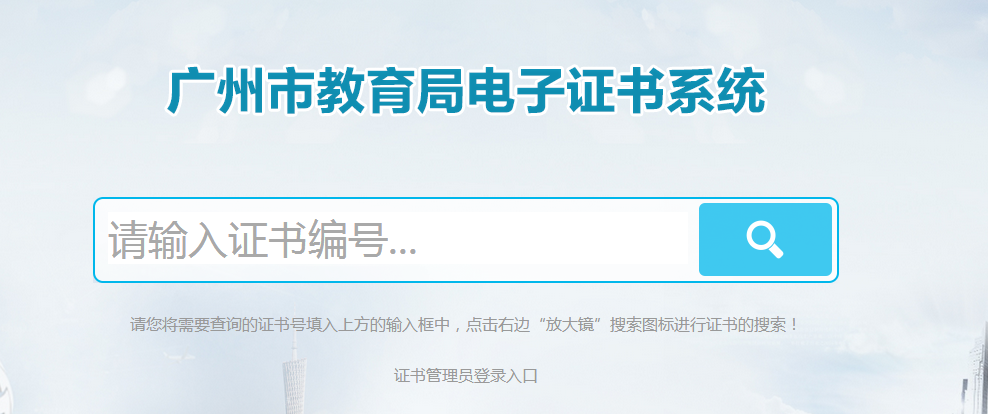 图1二、输入活动结果公布文件通知上对应的证书编号，点击“放大镜”按钮，查找电子证书，如图2。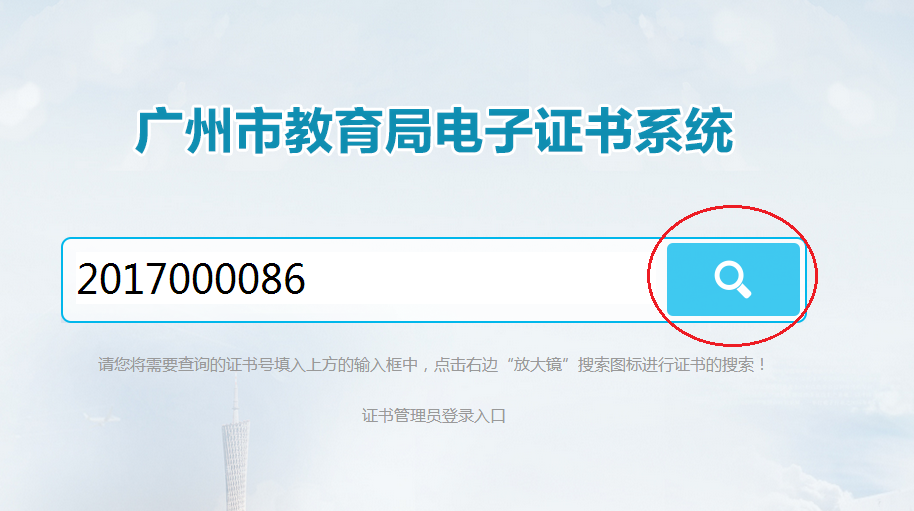 图2三、点击右上角“打印”按钮可直接打印电子证书，或点击“下载”按钮保存到本地计算机后再打印。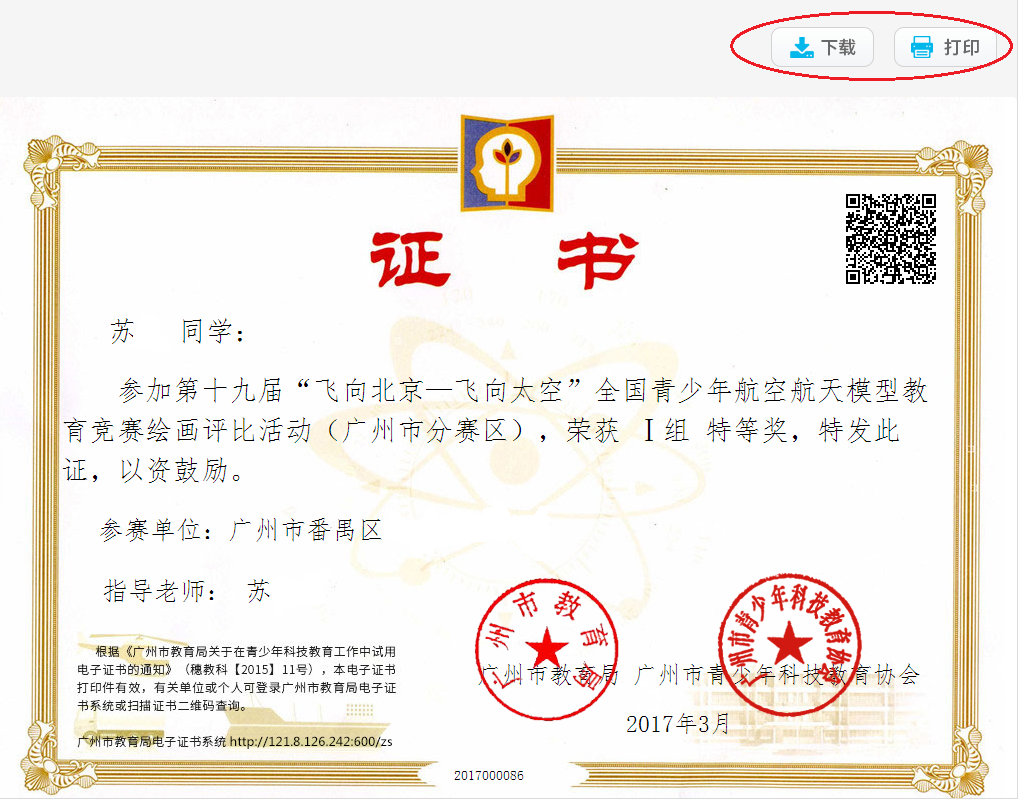 图3四、对于已下载或打印的电子证书，使用手机扫描二维码，可以自动打开“证书查询”页面查证书真伪(图4)。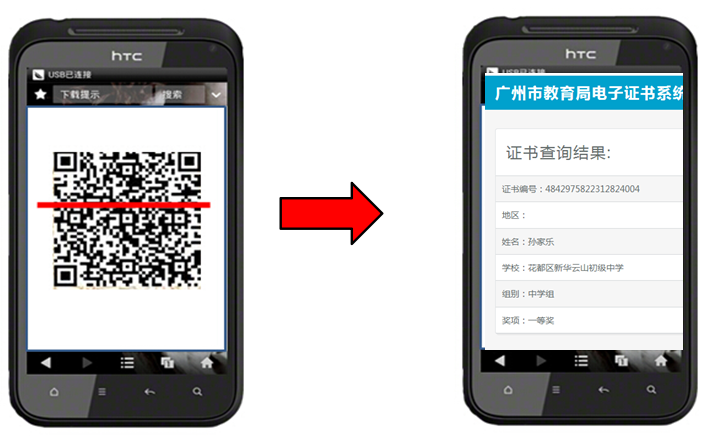 图序号姓名区域所在单位评价结果证书编号1曾海市直属广州市广播电视大学优秀zd202000024812陈允任市直属广东广雅中学优秀zd202000024823张蜀青市直属广州市执信中学优秀zd202000024834张清市直属广州市第六中学优秀zd202000024845布文锋市直属广州市启明学校优秀zd202000024856何非市直属广州市启聪学校优秀zd202000024867唐振宇越秀区广州市越秀区署前路小学优秀zd202000024878陈海燕海珠区广州市海珠区教育发展研究院优秀zd202000024889罗金星海珠区中山大学附属中学优秀zd2020000248910胡灵莉荔湾区广州市荔湾区华侨小学优秀zd2020000249011陈锦波荔湾区广州市荔湾区教育发展研究院优秀zd2020000249112杨绍彭荔湾区广州市荔湾区教育发展研究院优秀zd2020000249213容梅天河区广州市第七十五中学优秀zd2020000249314张惠平天河区广州市天河区体育东路小学优秀zd2020000249415江梅天河区广州市天河区龙口西小学优秀zd2020000249516赵霞天河区广州市天河区教师发展中心优秀zd2020000249617江玉澜天河区广州市天河区汇景实验学校优秀zd2020000249718李志辉白云区广州市白云区教育研究院优秀zd2020000249819韩斌白云区广州市第七十一中学优秀zd2020000249920徐丽雪黄埔区广州市第八十六中学优秀zd2020000250021郑少花黄埔区广州市黄埔区教育研究院优秀zd2020000250122陈宏文黄埔区广州市黄埔区文冲小学优秀zd2020000250223邓冰番禺区广州市番禺区大石富丽小学优秀zd2020000250324谭方亮番禺区广东仲元中学优秀zd2020000250425邝伟东从化区广州市从化区西宁小学优秀zd2020000250526巫红涛越秀区广州市第七中学良好zd2020000250627黄水平白云区广州市白云中学良好zd2020000250728张玉蓉白云区广州市白云区太和第一幼儿园良好zd2020000250829曹东黄埔区广州市黄埔区教师管理服务中心良好zd2020000250930曹治平从化区广州市从化区龙潭中学良好zd2020000251031阮惠明增城区广州市增城区实验中学良好zd20200002511